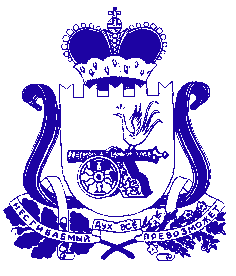 АДМИНИСТРАЦИЯПРУДКОВСКОГО СЕЛЬСКОГО ПОСЕЛЕНИЯПОЧИНКОВСКОГО РАЙОНА СМОЛЕНСКОЙ ОБЛАСТИП О С Т А Н О В Л Е Н И Еот  12 октября  2020 года   № 40    	Администрация Прудковского сельского поселения Починковского района Смоленской области  п о с т а н о в л я е т:Внести в  Административный регламент предоставления муниципальной  услуги  «Заключение  договоров бесплатной передачи в собственность граждан жилых помещений, находящихся в муниципальной собственности, занимаемых ими на условиях социального найма», утвержденный постановлением Администрации Прудковского сельского поселения Починковского района Смоленской области от 26.12.2013 г. № 45 следующие изменения:     - пункт 1.3.1 подраздела 1.3. Требования к порядку информирования о порядке предоставления муниципальной услуги изложить в следующей редакции: 1.3.1. Сведения о месте нахождения, графике работы, номерах контактных телефонов, адресах официальных сайтов и адресах электронной почты Администрации и организаций, участвующих в предоставлении муниципальной услуги:Место нахождения: 216486, д. Прудки, ул. Центральная, д.22, Починковский район, Смоленская область.  Администрация  осуществляет прием заявителей в соответствии со следующим графиком: понедельник, вторник, среда, четверг, пятница  с 9-00 до 17-00,   перерыв на обед с 13-00 до 13-48 ,      суббота и воскресенье - выходные дни.Справочные телефоны, факс: 8 (48149) 5-56-36, 8 (48149)5-56-66, 8 (48149)5-23-25, 8 (48149)5-60-93.Адрес официального сайта Администрации в сети Интернет: https://prudkovskoe.admin-smolensk.ru/, адрес электронной почты prudk.sp@admin-smolensk.ru       2. Разместить настоящее постановление на официальном сайте Администрации Прудковского сельского поселения Починковского района Смоленской области в информационно-телекоммуникационной сети «Интернет».И.о. Главы муниципального образования Прудковского сельского поселения Починковского района Смоленской области		                 Н.В. Жигульская             Административный регламентАдминистрации  Прудковского сельского поселения Починковского района Смоленской области по предоставлению муниципальной услуги «Заключение  договоров бесплатной передачи в собственность граждан жилых помещений, находящихся в муниципальной собственности, занимаемых ими на условиях социального найма»1. Общие положения1.1.  Предмет регулирования административного регламентапредоставления муниципальной услуги       Административный регламент предоставления муниципальной услуги «Заключение  договоров бесплатной передачи в собственность граждан жилых помещений, находящихся в муниципальной собственности, занимаемых ими на условиях социального найма» (далее – Административный регламент) разработан в целях повышения качества исполнения и доступности результата предоставления муниципальной услуги, создания комфортных условий для потребителей муниципальной услуги, определяет порядок, сроки и последовательность действий (административных процедур) Администрации Прудковского сельского поселения  Починковского района Смоленской области (далее  – Администрация) при оказании муниципальной услуги.1.2. Описание заявителей, а также физических и юридических лиц, имеющих право в соответствии с федеральным и (или) областным законодательством, муниципальными нормативными правовыми актами либо в силу наделения их заявителями в порядке, установленном законодательством Российской Федерации, полномочиями выступать от их имени при взаимодействии с Администрацией, иными организациями при предоставлении муниципальной услуги     Заявителями являются граждане Российской Федерации, занимающие жилые помещения в муниципальном жилищном фонде на условиях договора социального найма.	От имени заявителя с заявлением о предоставлении муниципальной  услуги может обратиться представитель заявителя, который предъявляет документ, удостоверяющий его личность, представляет (прилагает к заявлению) документ, подтверждающий его полномочия на обращение с заявлением о предоставлении муниципальной  услуги (подлинник или нотариально заверенную копию).1.3. Требования к порядку информирования о порядке предоставления муниципальной услуги1.3.1. Сведения о месте нахождения, графике работы, номерах контактных телефонов, адресах официальных сайтов и адресах электронной почты Администрации и организаций, участвующих в предоставлении муниципальной услуги:Место нахождения: 216486, д. Прудки, ул. Центральная, д.22, Починковский район, Смоленская область.  Администрация  осуществляет прием заявителей в соответствии со следующим графиком: понедельник, вторник, среда, четверг, пятница  с 9-00 до 17-00,   перерыв на обед с 13-00 до 13-48 ,      суббота и воскресенье - выходные дни.Справочные телефоны, факс: 8 (48149) 5-56-36, 8 (48149)5-56-66, 8 (48149)5-23-25, 8 (48149)5-60-93.Адрес официального сайта Администрации в сети Интернет: https://prudkovskoe.admin-smolensk.ru/, адрес электронной почты prudk.sp@admin-smolensk.ru1.3.2. Информация о местах нахождения и графиках работы Администрации, и организаций, участвующих в предоставлении муниципальной услуги:1) в табличном виде на информационных стендах Администрации; 2) на Интернет-сайте Администрации: http://prudkovskoe.admin-smolensk.ru в информационно-телекоммуникационных сетях общего пользования (в том числе в сети Интернет), 3) в средствах массовой информации: в газете «Сельская новь».4) на региональном портале государственных услуг.1.3.3. Размещаемая информация содержит также:извлечения из нормативных правовых актов, устанавливающих порядок и условия предоставления муниципальной услуги;текст административного регламента с приложениями;блок-схему (согласно Приложению № 2 к административному регламенту);перечень документов, необходимых для предоставления муниципальной услуги, и требования, предъявляемые к этим документам;порядок информирования о ходе предоставления муниципальной услуги;порядок обжалования действий (бездействия) и решений, осуществляемых и принимаемых Администрацией в ходе предоставления муниципальной услуги.1.3.4. Информирование заявителей о порядке предоставления муниципальной услуги осуществляется в форме индивидуального информирования и публичного информирования. Для получения информации по вопросам предоставления муниципальной услуги, сведений о ходе предоставления муниципальной услуги заявитель указывает дату и входящий номер полученной при подаче документов расписки. В случае предоставления муниципальной услуги в электронной форме информирование заявителя о ходе предоставления муниципальной услуги осуществляется через Единый портал, Региональный портал.При необходимости получения консультаций заявители обращаются в Администрацию.Консультации по процедуре предоставления муниципальной услуги могут осуществляться:- в письменной форме на основании письменного обращения;- при личном обращении;- по телефону;- по электронной почте;Все консультации являются бесплатными.Требования к форме и характеру взаимодействия должностных лиц Администрации с заявителями:- консультации в письменной форме предоставляются должностными лицами Администрации на основании письменного запроса заявителя, в том числе поступившего в электронной форме, в течение 30 дней после получения указанного запроса;- при консультировании по телефону должностное лицо Администрации, представляется, назвав свою фамилию имя, отчество, должность, предлагает представиться собеседнику, выслушивает и уточняет суть вопроса. Во время разговора необходимо произносить слова четко, избегать параллельных разговоров с окружающими людьми и не прерывать разговор по причине поступления звонка на другой аппарат;- по завершении консультации должностное лицо Администрации, должен кратко подвести итог разговора и перечислить действия, которые следует предпринять заявителю; - должностные лица Администрации при ответе на телефонные звонки, письменные и электронные обращения заявителей обязаны в максимально вежливой и доступной форме предоставлять исчерпывающую информацию.2. Стандарт предоставления муниципальной услуги2.1. Наименование муниципальной услуги	Наименование муниципальной  услуги - заключение  договоров бесплатной передачи в собственность граждан жилых помещений, находящихся в муниципальной собственности, занимаемых ими на условиях социального найма.2.2. Наименование органа, предоставляющего муниципальную услугу	2.2.1. Администрация осуществляет оформление договоров на безвозмездную передачу жилых помещений на территории Прудковского сельского поселения Починковского района Смоленской области   в собственность граждан.2.2.2. При предоставлении услуги Администрация в целях получения документов (информации), либо осуществления согласований или иных действий, необходимых для предоставления муниципальной услуги, в том числе по поручению заявителя, взаимодействует со следующими органами и организациями: - Управлением Федеральной службы  государственной регистрации, кадастра и картографии Смоленской области;- ФГУП «Ростехинвентаризация - Федеральное БТИ»;- Федеральная миграционная служба;- органы опеки и попечительствадля предоставления выписок, справок и др. документов.2.2.3. Для предоставления муниципальной услуги не требуется обращения в иные органы государственной власти, органы государственных внебюджетных фондов, органы местного самоуправления и организации.2.2.4. Запрещено требовать от заявителя осуществления действий, в том числе согласований, необходимых для получения муниципальной услуги и связанных с обращением в иные государственные органы, организации, за исключением получения услуг, включенных в перечень услуг, которые являются необходимыми и обязательными для предоставления муниципальных услуг, утвержденный решением Совета депутатов Прудковского сельского поселения Починковского района Смоленской области от 25.09.2012 года № 33 «О перечне услуг, которые являются необходимыми и обязательными для предоставления муниципальных  услуг органами местного самоуправления  Прудковского сельского  поселения Починковского района Смоленской области».2.3. Результат предоставления муниципальной услуги2.3.1. Результатом предоставления муниципальной  услуги является принятие Администрацией поселения одного из следующих решений:	1) об оформлении договора на безвозмездную передачу жилого помещения в собственность граждан;	2) об отказе в оформлении договора на безвозмездную передачу жилого помещения в собственность граждан.2.3.2. Процедура предоставления муниципальной услуги завершается получением заявителем одного из следующих документов:- договора на безвозмездную передачу жилого помещения в собственность граждан;- уведомления Администрации об отказе в оформлении договора на безвозмездную передачу жилого помещения в собственность граждан.2.3.3. Результат предоставления муниципальной услуги  может быть передан заявителю в очной или заочной форме, в одном или нескольких видах (бумажном, бумажно-электронном (посредствам факса, электронной почты), электронном).2.3.4. При очной форме получения результата предоставления муниципальной услуги заявитель обращается в Администрацию лично. При обращении в Администрацию заявитель предъявляет паспорт гражданина Российской Федерации или иной документ, удостоверяющий личность.2.3.5. При очной форме получения результата предоставления муниципальной услуги заявителю выдается документ, заверенный рукописной подписью ответственного сотрудника Администрации.2.3.6. При заочной форме получения результата предоставления муниципальной услуги в бумажном виде документ, заверенный рукописной подписью ответственного сотрудника Администрации, направляется заявителю по почте (заказным письмом) на адрес заявителя, указанный в запросе (обращении, заявлении).2.3.7. При заочной форме получения результата предоставления муниципальной услуги в электронном виде документ, заверенный электронной подписью ответственного сотрудника Администрации, направляется на адрес электронной почты, указанный в запросе (заявлении, обращении) и (или) передается на Единый портал, Региональный портал.2.4. Срок предоставления муниципальной услуги2.4.1. Срок предоставления муниципальной услуги с учетом необходимости обращения в организации, участвующие в предоставлении муниципальной услуги, –2 месяца с момента регистрации запроса (заявления, обращения) и комплекта документов, необходимых для предоставления муниципальной услуги в Администрации.2.4.2. При направлении заявителем заявления и копий всех необходимых документов, предоставляемых заявителем, по почте срок предоставления муниципальной услуги отсчитывается от даты их поступления в Администрацию (по дате регистрации).2.4.3. При направлении заявления и всех необходимых документом, предоставляемых заявителем, в электронном виде срок предоставления муниципальной услуги отсчитывается от даты их поступления в Администрацию (по дате регистрации), либо по дате регистрации в ведомственной информационной системе (при наличии таковой), о чем заявитель получает соответствующее уведомление через Единый портал, Региональный портал.2.4.4. Срок выдачи (направления) документов, являющихся результатом предоставления муниципальной услуги, составляет –  3  рабочих дня.2.5. Правовые основания предоставления муниципальной услуги	Предоставление  муниципальной  услуги  осуществляется  в  соответствии с:  Конституцией Российской Федерации;1) Гражданским кодексом Российской Федерации (часть первая) («Собрание законодательства РФ», 05.12.94, № 32, ст. 3301);2) Семейным кодексом Российской Федерации («Собрание законодательства РФ», 01.01.96, № 1, ст. 16);3) Жилищным кодексом Российской Федерации («Собрание законодательства РФ» , 03.01.2005, № 1 (часть 1), ст. 14);4) Федеральным законом от 29 декабря 2004 года № 189-ФЗ «О введении в действие Жилищного кодекса Российской Федерации» («Собрание законодательства РФ» , 03.01.2005, № 1 (часть 1), ст. 15);5) Федеральным     законом     от     21   июля   1997   года     №   122-ФЗ «О государственной регистрации прав на недвижимое имущество и сделок с ним» («Собрание законодательства РФ», 28.07.97, № 30, ст. 3594);6) Федеральным    законом    от    27    июля    2006    года     №  152-ФЗ  «О персональных данных» («Собрание законодательства РФ», 31.07.2006, № 31 (часть 1), ст. 3451);7) Федеральным законом от 24 апреля 2008 года № 48-ФЗ «Об опеке и попечительстве» («Собрание законодательства РФ», 28.04.2008, № 17, ст. 1755);8) Законом   Российской   Федерации   от  4  июля  1991 года  № 1541-1 «О приватизации жилищного фонда в Российской Федерации» («Ведомости СНД и ВС РСФСР», 11.07.91, № 28, ст. 959);9) Законом Смоленской области от 31 января 2008 года № 6-з «Об организации и осуществлении деятельности по опеке и попечительству в Смоленской области» («Смоленская газета», № 9, 05.02.2008);10) Федеральным законом от 06.10.2003г. № 131-ФЗ «Об общих принципах организации местного самоуправления в Российской Федерации»;  11) Федеральным законом от 27 июля 2010 года № 210-ФЗ «Об организации предоставления государственных и муниципальных услуг».2.6. Исчерпывающий перечень документов, необходимых в соответствии с законодательными или иными нормативными правовыми актами для предоставления муниципальной услуги, подлежащих представлению заявителем2.6.1. Для предоставления муниципальной услуги заявитель, представитель заявителя предъявляет следующие документы:- заявление;	- документ, удостоверяющий личность заявителя, представителя заявителя;	- документ, удостоверяющий права (полномочия) представителя физического  лица, если с заявлением обращается представитель заявителя;	- документ, подтверждающий право граждан на  пользование жилым помещением.	2.6.2. Для предоставления муниципальной услуги заявитель, представитель заявителя представляют следующие документы:заявление на участие в приватизации занимаемого жилого помещения согласно рекомендуемой в приложении № 1 к Административному регламенту форме в единственном экземпляре - подлиннике;заявление об отказе от своего права на  участие в приватизации и о согласии на участие в приватизации  иных совместно проживающих совершеннолетних членов семьи; предварительное  разрешение органов опеки и попечительства на передачу в собственность несовершеннолетним в возрасте до 14 лет жилых помещений, в которых проживают исключительно данные несовершеннолетние;согласие органов опеки и попечительства на передачу в собственность несовершеннолетним в возрасте от 14 до 18 лет жилых помещений, в которых проживают исключительно данные несовершеннолетние;сведения о нахождении жилого помещения в муниципальной собственности;сведения о том, что приватизируемое жилое помещение не является ветхим, аварийным;документ об оплате за оформление документов по приватизации жилья;документы, подтверждающие однократность участия в приватизации:- копии лицевых счетов (выписки из домовых книг, справки о проживающих)  со всех мест жительства за период с 11.07.1991года;	- справки органов технической инвентаризации  со всех мест жительства, содержащие сведения о неиспользовании заявителями права на приватизацию жилья; 	9) документ органа технической инвентаризации  недвижимого имущества, содержащий описание приватизируемого жилого помещения и сведения о его инвентаризационной стоимости.	Заявители имеют право представлять и другие документы, подтверждающие их право на участие в приватизации.	2.6.3. Запрещено требовать предоставления документов и информации или осуществления действий, предоставление или осуществление которых не предусмотрено нормативными правовыми актами, регулирующими отношения, возникающие в связи с предоставлением муниципальной  услуги.2.6.4. Документы, представляемые заявителем, представителем заявителя должны соответствовать следующим требованиям:1) тексты документов написаны разборчиво; 2) фамилия, имя и отчество (при наличии) заявителя, адрес его места жительства, телефон (если есть) написаны полностью;3) в документах нет подчисток, приписок, зачеркнутых слов и иных неоговоренных исправлений;4) документы не исполнены карандашом;5) документы не имеют серьезных повреждений, наличие которых допускает многозначность истолкования содержания.2.6.5. Документы, необходимые для получения муниципальной  услуги, могут быть представлены как в подлинниках, так и в копиях, заверенных выдавшей документы организацией (органом, учреждением). В отношении предъявляемых документов специалист заверяет копию документа на основании подлинника этого документа.2.6.6. Документы для предоставления муниципальной  услуги по желанию заявителя могут направляться по почте. В случае направления документов для получения муниципальной  услуги почтой подпись физического лица на заявлении о предоставлении муниципальной  услуги должна быть нотариально удостоверена.2.6.4. Документы, необходимые для получения муниципальной услуги, могут быть представлены как в подлинниках, так и в копиях, заверенных в установленном законодательством порядке. В случае необходимости специалист, в обязанности которого входит прием документов, заверяет копии документов на основании подлинников документов, после чего подлинники документов возвращаются заявителю.2.6.1 Исчерпывающий перечень документов, необходимых для предоставления муниципальной услуги, которые находятся в распоряжении государственных органов, органов местного самоуправления и иных организаций и которые заявитель вправе представить по собственной инициативе2.61.1. В исчерпывающий перечень документов, необходимых для предоставления муниципальной услуги, которые находятся в распоряжении государственных органов, органов местного самоуправления и иных организаций и которые заявитель вправе представить по собственной инициативе, входят:1) кадастровый паспорт земельного участка;2) выписка из ЕГРП на недвижимое имущество и сделок с ним 2.61.2. Для получения муниципальной услуги заявитель вправе по собственной инициативе представить документы, указанные в пункте 2.6.1.1. настоящего Административного регламента, полученные путем личного обращения или через своего представителя в органы или организации.   2.61.3. Запрещено требовать от заявителя представления документов и информации, входящих в перечень документов, указанных в пункте 2.6.1.1. настоящего Административного регламента.2.7. Исчерпывающий перечень оснований для отказа в приеме документов, необходимых для предоставления муниципальной услуги2.7.1. Отсутствие документов, предусмотренных пунктом 2.6.1 настоящего Административного регламента, или предоставление документов не в полном объеме.2.7.2. Документы не соответствуют требованиям, установленным пунктом 2.6.3 настоящего Административного регламента.2.7.3. Предоставление заявителем документов, содержащих ошибки.2.7.4. Заявление подано лицом, не уполномоченным совершать такого рода действия.2.8. Исчерпывающий перечень оснований для отказа в предоставлении муниципальной услугиВ предоставлении муниципальной услуги заявителю отказывается в случаях:2.8.1. Запрашиваемая информация относится к информации ограниченного доступа.2.9. Перечень услуг, необходимых и обязательных для предоставления муниципальной услуги, в том числе сведения о документе (документах), выдаваемом (выдаваемых) организациями, участвующими в предоставлении муниципальной услугиДля предоставления муниципальной услуги не требуется получения иных услуг.2.10. Размер платы, взимаемой с заявителя при предоставлении муниципальной услуги, и способы ее взимания в случаях, предусмотренных федеральными законами, принимаемыми в соответствии с ними иными нормативными правовыми актами Российской Федерации, нормативными правовыми актами Смоленской области, муниципальными правовыми актами.Муниципальная услуга предоставляется бесплатно.2.11. Максимальный срок ожидания в очереди при подаче запроса о предоставлении муниципальной услуги и при получении результата предоставления муниципальной услуги2.11.1. Максимальный срок ожидания в очереди при подаче запроса (заявления, обращения) о предоставлении муниципальной услуги не должен превышать 15 минут.2.11.2. Заявителям должна быть предоставлена возможность предварительной записи. Предварительная запись может осуществляться при личном обращении граждан, по телефону, факсу или посредством электронной почты, либо через Единый портал, Региональный портал.При предварительной записи заявитель сообщает свои фамилию, имя, отчество (если имеется), адрес места жительства и (или) либо наименование организации и желаемое время приема. Предварительная запись осуществляется путем внесения информации в журнал записи заявителей, который ведется на бумажных или электронных носителях. Заявителю сообщается время приема и номер кабинета для  приема, в который следует обратиться. При личном обращении заявителю выдается талон-подтверждение предварительной записи. При обращении через Единый портал, Региональный портал заявителю направляется информация о предварительной записи в его «личный кабинет». 2.11.3. Максимальный срок ожидания в очереди при получении результата предоставления муниципальной услуги не должен превышать 15 минут.2.12. Срок регистрации запроса заявителя о предоставлении муниципальной услуги, услуги организации, участвующей в предоставлении муниципальной услуги, в том числе в электронной форме2.12.1. Срок регистрации запроса заявителя о предоставлении муниципальной услуги не должен превышать15 минут.2.12.2. Срок регистрации запроса заявителя организациями, участвующими в предоставлении муниципальной услуги, не должен превышать 15 минут.2.13. Требования  к помещениям, в которых предоставляются муниципальные услуги, к залу ожидания, местам для заполнения запросов о предоставлении муниципальной услуги, информационным стендам с образцами их заполнения и перечнем документов, необходимых для предоставления каждой муниципальной услуги2.13.1. Прием граждан осуществляется (по возможности) в специально выделенных для предоставления муниципальных услуг помещениях.Помещения должны содержать места для информирования, ожидания и приема граждан. Помещения должны соответствовать санитарно-эпидемиологическим правилам и нормам.У входа в каждое помещение размещается табличка с наименованием помещения.2.13.2. При возможности около здания организуются парковочные места для автотранспорта.Доступ заявителей к парковочным местам является бесплатным.2.13.3. Центральный вход в здание, где располагается Администрация, должен быть оборудован информационной табличкой (вывеской), содержащей информацию о наименовании, месте нахождения, режиме работы Администрации.2.13.4. В помещениях для ожидания заявителям отводятся места, оборудованные стульями. В местах ожидания имеются средства для оказания первой медицинской помощи и доступные места общего пользования (туалет).2.13.5. Места информирования, предназначенные для ознакомления заявителей с информационными материалами, оборудуются:- информационными стендами, на которых размещается визуальная и текстовая информация;- стульями и столами для оформления документов.К информационным стендам должна быть обеспечена возможность свободного доступа граждан.На информационных стендах, а также на официальных сайтах в сети Интернет размещается следующая обязательная информация:- номера телефонов, факсов, адреса официальных сайтов, электронной почты Администрации;- режим работы Администрации;- графики личного приема граждан уполномоченными должностными лицами;- номера кабинетов, где осуществляются прием письменных обращений граждан и устное информирование граждан; фамилии, имена, отчества и должности лиц, осуществляющих прием письменных обращений граждан и устное информирование граждан;- настоящий Административный регламент.2.13.6. Помещения для приема заявителей должны быть оборудованы табличками с указанием номера кабинета и должности лица, осуществляющего прием. Место для приема заявителей должно быть оборудовано стулом, иметь место для написания и размещения документов, заявлений.2.13.7. При предоставлении муниципальной услуги инвалидам обеспечиваются (включая инвалидов, использующих кресла-коляски и собак-проводников): 1) условия для беспрепятственного доступа к объекту  (зданию, помещению) в котором предоставляется муниципальная услуга, а также для беспрепятственного пользования транспортом, средствами связи и информации;2) возможность самостоятельного передвижения по территории, на которой расположены объекты   (здания, помещения) в которых предоставляется муниципальная услуга, а также входа в такие объекты и выхода из них, посадки в транспортное средство и высадки из него, в том числе с использованием кресла-коляски;3) сопровождение инвалидов, имеющих стойкие расстройства функции зрения и самостоятельного передвижения, и оказание им помощи;4) надлежащее размещение оборудования и носителей информации, необходимых для обеспечения беспрепятственного доступа инвалидов к объектам (зданиям, помещениям) в которых предоставляется муниципальная услуга и к услугам с учётом ограничений их жизнедеятельности;5) дублирование необходимой для инвалидов звуковой и зрительной информации, а также надписей, знаков и иной текстовой и графической информации знаками, выполненными рельефно-точечным шрифтом Брайля, допуск сурдопереводчика  и тифлосурдопереводчика;6) допуск собаки-проводника при наличии документа, подтверждающего ее специальное обучение и выдаваемого по форме и в порядке, которые определяются федеральным органом исполнительной власти, осуществляющим функции по выработке и реализации государственной политики и нормативно-правовому регулированию в сфере социальной защиты населения;7) оказание помощи инвалидам в преодолении барьеров, мешающих получению ими услуг наравне с другими лицами;       8) в случае отсутствия технической возможности обеспечить свободный доступ инвалидам на коляске, то есть убрать ступеньки на входе путем понижения уровня пола или построить нормативный пандус, на входе здания устанавливается кнопка вызова с информационной табличкой.2.14. Показатели доступности и качества муниципальной услуги2.14.1. Показателями доступности предоставления муниципальной услуги являются:1) транспортная доступность к местам предоставления муниципальной услуги;2) обеспечение беспрепятственного доступа к помещениям, в которых предоставляется муниципальная услуга;3) размещение информации о порядке предоставления муниципальной услуги в сети Интернет.2.14.2. Показателями качества предоставления муниципальной услуги являются:1) соблюдение стандарта предоставления муниципальной услуги;2) количество взаимодействий заявителя с должностными лицами при предоставлении муниципальной услуги и их продолжительность (1 раз по 15 минут);3) возможность получения информации о ходе предоставления муниципальной услуги.2.15. Особенности предоставления муниципальной услуги в электронной форме2.15.1. Запросы и обращения могут быть направлены в форме электронных документов с использованием информационно-телекоммуникационных сетей общего пользования, в том числе сети Интернет.2.15.2. Запросы и обращения, поступившие в Администрацию в форме электронного документа, подлежат рассмотрению в порядке, установленном настоящим Административным регламентом для письменных обращений. В обращении заявитель в обязательном порядке указывает свои фамилию, имя, отчество (последнее - при наличии) - для граждан или наименование юридического лица (организации) - для юридических лиц и иных организаций, адрес электронной почты, если ответ должен быть направлен в форме электронного документа, и почтовый адрес, если ответ должен быть направлен в письменной форме. Заявитель вправе приложить к такому обращению необходимые документы и материалы в электронной форме либо направить указанные документы и материалы или их копии в письменной форме.3. Состав, последовательность и сроки выполнения административных процедур, требования к порядку их выполнения, в том числе особенности выполнения административных процедур в электронной форме3.1. Блок-схема предоставления муниципальной услуги приведена в приложении № 2 к настоящему Административному регламенту.3.2. Предоставление муниципальной услуги включает в себя следующие административные процедуры: 1) прием и регистрация документов;1.1) формирование и направление межведомственного запроса;2) рассмотрение заявления и оформление результата предоставления муниципальной услуги;3) выдача результата предоставления муниципальной услуги заявителю (решения).3.3. Прием и регистрация документов3.3.1. Основанием для начала исполнения административной процедуры является личное обращение заявителя в Администрацию либо поступление запроса в Администрацию по почте, по информационно-телекоммуникационным сетям общего доступа, в том числе сети Интернет, включая электронную почту.3.3.2. Специалист, в обязанности которого входит принятие документов:1) проверяет наличие всех необходимых документов, в соответствии с перечнем, установленным пунктом 2.6.1 настоящего Административного регламента;2) проверяет соответствие представленных документов требованиям, установленным пунктом 2.6.3 настоящего Административного регламента;3) регистрирует поступление запроса в соответствии с установленными правилами делопроизводства;4) сообщает заявителю номер и дату регистрации запроса.3.3.3. Результатом административной процедуры является получение специалистом, уполномоченным на рассмотрение обращения заявителя, принятых документов.3.3.4. Продолжительность административной процедуры не более 1 дня. 3.3.5. Обязанности специалиста, ответственного за прием и регистрацию документов, должны быть закреплены в его должностной инструкции.3.31 .Формирование и направление межведомственного запроса.3.31.1. Основанием для начала административной процедуры формирования и направления межведомственного запроса является непредставление заявителем документов, которые находятся в распоряжении государственных органов, органов местного самоуправления и иных организаций, участвующих в предоставлении муниципальной услуги.3.31.2. В случае если заявителем представлены все документы, указанные в пункте 2.6.1 настоящего Административного регламента, специалист переходит к исполнению следующей административной процедуры.3.31.3. В случае если заявителем по собственной инициативе не представлены указанные в пункте 2.6.1.1 настоящего Административного регламента документы, специалист, ответственный за формирование и направление межведомственного запроса, принимает решение о формировании и направлении межведомственного запроса.3.31.4. Порядок направления межведомственных запросов, а также состав сведений, необходимых для представления документа и (или) информации, которые необходимы для оказания муниципальной услуги, определяется технологической картой межведомственного взаимодействия муниципальной услуги, согласованной Администрацией с соответствующими органами (организациями), участвующими в предоставлении муниципальной услуги. 3.31.5. Срок подготовки межведомственного запроса специалистом не может превышать 3 рабочих дня.3.31.6. Срок подготовки и направления ответа на межведомственный запрос о представлении документов и информации для предоставления муниципальной услуги с использованием межведомственного информационного взаимодействия не может превышать 5 рабочих дней со дня поступления межведомственного запроса в орган или организацию, предоставляющие документ и информацию, если иные сроки подготовки и направления ответа на межведомственный запрос не установлены федеральными законами, правовыми актами Правительства Российской Федерации и принятыми в соответствии с федеральными законами нормативными правовыми актами субъектов Российской Федерации.3.31.7. После поступления ответа на межведомственный запрос специалист, ответственный за формирование и направление межведомственного запроса, регистрирует полученный ответ в установленном порядке и передает специалисту,  ответственному за рассмотрение документов, в день поступления таких документов (сведений).3.31.8. Обязанности специалиста, ответственного за формирование и направление межведомственного запроса, должны быть закреплены в его должностной инструкции.3.31.9. Максимальный срок выполнения административной процедуры составляет 3 рабочих дня.3.4. Заключение договора и выдача документов3.4.1. Основанием для начала процедуры выдачи документов и заключения договора о безвозмездной передаче в собственность граждан жилых помещений является получение специалистом ответственным за предоставления муниципальной услуги распоряжения о безвозмездной передаче в собственность граждан жилых помещений, экземпляров договора (по одному – для Администрации , для органов, осуществляющих государственную регистрацию прав на недвижимое имущество и сделок с ним, для органов технического учета и для каждого заявителя).3.4.2. Выдача документов и заключение договора производятся в срок, указанный в расписке о приеме документов.3.4.3. В случае, если указанные выше документы подготовлены  до истечения указанного в расписке срока, специалист, ответственный за предоставления муниципальной услуги сообщает заявителю, представителю заявителя о принятом решении по телефону (или иным способом, указанным заявителем).3.4.4. Специалист ответственный за предоставления муниципальной услуги проверяет:- документ, удостоверяющий личность заявителя, представителя заявителя; - документ, удостоверяющий полномочия представителя заявителя.3.4.5. Специалист ответственный за предоставления муниципальной услуги выдает заявителю, представителю заявителя договор лично при обращении заявителя.3.4.6. Заявитель подписывает все экземпляры договора, получает свой экземпляр договора и экземпляр договора для органов, осуществляющих государственную регистрацию прав на недвижимое имущество и сделок с ним, и проставляет отметку об их получении с датой и личной подписью в Журнале регистрации документов для приватизации жилых помещений.3.4.7. Экземпляр Администрации приобщается к делу. 3.4.8. Материалы, представленные для заключения договора, оформляются в соответствии с правилами делопроизводства и хранятся в Администрации. Срок хранения составляет 75 лет.3.4.9. Максимальный срок выполнения указанных административных действий составляет 15 минут.3.4.10. Срок исполнения указанной административной процедуры – 1 рабочий день.3.41. Рассмотрение обращения заявителя3.41.1.  Основанием для начала процедуры рассмотрения обращения заявителя и оформление результата предоставления муниципальной услуги является получение специалистом, уполномоченным на рассмотрение обращения заявителя, принятых документов.3.41.2. При получении запроса заявителя, специалист, ответственный за рассмотрение обращения заявителя:1) устанавливает предмет обращения заявителя;2) проверяет наличие приложенных к заявлению документов, перечисленных в пункте 2.6.1 настоящего Административного регламента;3) устанавливает наличие полномочий Администрации по рассмотрению обращения заявителя.3.41.3. В случае если предоставление муниципальной услуги входит в полномочия Администрации и отсутствуют определенные пунктом 2.8 настоящего Административного регламента основания для отказа в предоставлении муниципальной услуги, специалист, ответственный за рассмотрение обращения заявителя, готовит в двух экземплярах проект решения (результат предоставления муниципальной услуги) заявителю.3.41.4. Результатом административной процедуры является подписание уполномоченным лицом решения о предоставлении муниципальной услуги или об отказе в предоставлении муниципальной услуги.3.41.5. Продолжительность административной процедуры не более 3 дней.3.41.6. Обязанности специалиста, ответственного за рассмотрение документов, должны быть также закреплены в его должностной инструкции.3.5. Выдача результатапредоставления муниципальной услуги (решения) заявителю 3.5.1. Основанием для начала процедуры выдачи результата предоставления муниципальной услуги (решения) является подписание уполномоченным должностным лицом Администрации соответствующих документов и поступление документов для выдачи заявителю специалисту, ответственному за выдачу документов.3.5.2. Решение о предоставлении или об отказе в предоставлении муниципальной услуги регистрирует специалист, ответственный за делопроизводство, в соответствии с установленными правилами ведения делопроизводства.3.5.3. Решение о предоставлении или об отказе в предоставлении муниципальной услуги с присвоенным регистрационным номером специалист, ответственный за выдачу документов, направляет заявителю почтовым направлением либо вручает лично заявителю под роспись, если иной порядок выдачи документа не определен заявителем при подаче запроса.Копия решения вместе с оригиналами документов, представленных заявителем, остается на хранении в Администрации.3.5.4. Результатом административной процедуры является направление заявителю решения о предоставлении или об отказе в предоставлении муниципальной услуги.3.5.5. Продолжительность административной процедуры не более 3 дней.3.5.6. Обязанности специалиста, ответственного за выдачу документов, должны быть также закреплены в его должностной инструкции.4. Формы контроля за исполнением настоящегоАдминистративного регламента4.1. Порядок осуществления текущего контроля за соблюдениеми исполнением ответственными должностными лицами положенийнастоящего Административного регламента и иных нормативныхправовых актов, устанавливающих требования к предоставлениюмуниципальной услуги, а также принятием решенийответственными лицами4.1.1. Глава муниципального образования осуществляет текущий контроль за соблюдением последовательности и сроков действий и административных процедур в ходе предоставления муниципальной услуги.4.1.2. Текущий контроль осуществляется путем проведения Главой муниципального образования или уполномоченными лицами проверок соблюдения положений настоящего Административного регламента, выявления и устранения нарушений прав заявителей, рассмотрения, подготовки ответов на обращения заявителей.4.2. Порядок и периодичность осуществления плановых и внеплановых проверок полноты и качества предоставления муниципальной услуги, в том числе порядок и формы контроля за полнотой и качеством предоставлениямуниципальной услуги4.2.1. Проверки могут быть плановыми (осуществляться на основании полугодовых или годовых планов работы Администрации) и внеплановыми.4.2.2. Внеплановые проверки проводятся в случае обращения заявителя с жалобой на действия (бездействие) и решения, принятые (осуществляемые) в ходе предоставления муниципальной услуги должностными лицами, муниципальными служащими.4.2.3. Плановый контроль за полнотой и качеством предоставления муниципальной услуги осуществляется в ходе проведения проверок в соответствии с графиком проведения проверок, утвержденным Главой муниципального образования.4.2.4. Результаты проверки оформляются в виде справки, в которой отмечаются выявленные недостатки и предложения по их устранению.4.2.5. По результатам проведенных проверок в случае выявления нарушений прав заявителей осуществляется привлечение виновных лиц к ответственности в соответствии с федеральным и областным законодательством.4.3. Ответственность должностных лиц, муниципальных служащих Администрации за решения и действия (бездействие), принимаемые (осуществляемые) ими в ходе предоставления муниципальной услуги4.3.1. Должностные лица, муниципальные служащие Администрации несут персональную ответственность за соблюдение сроков и последовательности совершения административных действий. Персональная ответственность должностных лиц, муниципальных служащих Администрации закрепляется в их должностных инструкциях.4.3.2. В случае выявления нарушений виновное лицо привлекается к ответственности в порядке, установленном федеральным и областным законодательством,  нормативными правовыми актами Администрации.5. Досудебный (внесудебный) порядок обжалования решений и действий (бездействия) органа, предоставляющего муниципальную услугу, а также должностных лиц или муниципальных служащих5.1. Заявитель имеет право на обжалование решений и действий (бездействия), принятых (осуществляемых) в ходе предоставления муниципальной услуги должностными лицами, муниципальными служащими органа, предоставляющего муниципальную услугу, в досудебном (внесудебном) порядке.5.2. Информация о порядке обжалования решений и действий (бездействия) органа, предоставляющего муниципальную услугу, а также должностных лиц или муниципальных служащих размещается:1) на информационных стендах Администрации; 2) на Интернет-сайте Администрации: http://prudkovskoe.admin-smolensk.ru в информационно-телекоммуникационных сетях общего пользования (в том числе в сети Интернет);3) в региональной государственной информационной системе «Портал государственных и муниципальных услуг (функций) Смоленской области».5.3. Заявитель может обратиться с жалобой в том числе в следующих случаях:1) нарушение срока регистрации запроса заявителя о предоставлении муниципальной услуги;2) нарушение срока предоставления муниципальной услуги;3) требование у заявителя документов, не предусмотренных нормативными правовыми актами Российской Федерации, нормативными правовыми актами Смоленской области, муниципальными правовыми актами для предоставления муниципальной услуги;4) отказ в приеме документов, предоставление которых предусмотрено нормативными правовыми актами Российской Федерации, нормативными правовыми актами Смоленской области, муниципальными правовыми актами для предоставления муниципальной услуги, у заявителя;5) отказ в предоставлении муниципальной услуги, если основания отказа не предусмотрены федеральными законами и принятыми в соответствии с ними иными нормативными правовыми актами Российской Федерации, нормативными правовыми актами Смоленской области, муниципальными правовыми актами;6) затребование с заявителя при предоставлении муниципальной услуги платы, не предусмотренной нормативными правовыми актами Российской Федерации, нормативными правовыми актами Смоленской области, муниципальными правовыми актами;7) отказ органа, предоставляющего муниципальную услугу, должностного лица органа, предоставляющего муниципальную услугу, в исправлении допущенных опечаток и ошибок в выданных в результате предоставления муниципальной услуги документах либо нарушение установленного срока таких исправлений.5.4. Заявитель вправе подать жалобу в письменной форме на бумажном носителе, в электронной форме в Администрацию, в письменной форме или в электронном виде. Жалобы на решения, принятые руководителем органа, предоставляющего муниципальную услугу, подаются в вышестоящий орган (при его наличии) либо в случае его отсутствия рассматриваются непосредственно руководителем органа, предоставляющего муниципальную услугу.5.5. Жалоба в письменной форме может быть также направлена по почте либо принята при личном приеме заявителя.В электронном виде жалоба может быть подана заявителем посредством официального сайта органа, предоставляющего муниципальную услугу, в информационно-телекоммуникационной сети «Интернет»;5.6. Жалоба должна содержать:1) наименование органа, предоставляющего муниципальную услугу, должностного лица органа, предоставляющего муниципальную услугу, либо муниципального служащего, решения и действия (бездействие) которых обжалуются;2) фамилию, имя, отчество (последнее – при наличии), сведения о месте жительства заявителя – физического лица либо наименование, сведения о месте нахождения заявителя – юридического лица, а также номер (номера) контактного телефона, адрес (адреса) электронной почты (при наличии) и почтовый адрес, по которым должен быть направлен ответ заявителю;3) сведения об обжалуемых решениях и действиях (бездействии) органа, предоставляющего муниципальную услугу, должностного лица органа, предоставляющего муниципальную услугу, либо муниципального служащего;4) доводы, на основании которых заявитель не согласен с решением и действием (бездействием) органа, предоставляющего муниципальную услугу, должностного лица органа, предоставляющего муниципальную услугу, либо муниципального служащего.Заявителем могут быть представлены документы (при наличии), подтверждающие доводы заявителя, либо их копии.5.7. Жалоба, поступившая в орган, предоставляющий муниципальную услугу, подлежит рассмотрению должностным лицом, наделенным полномочиями по рассмотрению жалоб, в течение 15 рабочих дней со дня ее регистрации, а в случае обжалования отказа органа, предоставляющего муниципальную услугу, должностного лица органа, предоставляющего муниципальную услугу, в приеме документов у заявителя либо в исправлении допущенных опечаток и ошибок или в случае обжалования нарушения установленного срока таких исправлений – в течение 5 рабочих дней со дня ее регистрации. 5.8. По результатам рассмотрения жалобы должностное лицо, ответственное за рассмотрение жалобы, принимает одно из следующих решений:1) удовлетворяет жалобу, в том числе в форме отмены принятого решения, исправления допущенных органом, предоставляющим муниципальную услугу, опечаток и ошибок в выданных в результате предоставления муниципальной услуги документах, возврата заявителю денежных средств, взимание которых не предусмотрено нормативными правовыми актами Российской Федерации, нормативными правовыми актами Смоленской области, муниципальными правовыми актами, а также в иных формах;2) отказывает в удовлетворении жалобы.5.9. Не позднее дня, следующего за днем принятия решения, заявителю в письменной форме и по желанию заявителя в электронной форме направляется мотивированный ответ о результатах рассмотрения жалобы.5.10. Уполномоченный на рассмотрение жалобы орган отказывает в удовлетворении жалобы в следующих случаях:а) наличие вступившего в законную силу решения суда, арбитражного суда по жалобе о том же предмете и по тем же основаниям;б) подача жалобы лицом, полномочия которого не подтверждены в порядке, установленном законодательством Российской Федерации;в) наличие решения по жалобе, принятого ранее в отношении того же заявителя и по тому же предмету жалобы.5.11. Уполномоченный на рассмотрение жалобы орган вправе оставить жалобу без ответа в следующих случаях:а) наличие в жалобе нецензурных либо оскорбительных выражений, угроз жизни, здоровью и имуществу должностного лица, а также членов его семьи;б) отсутствие возможности прочитать какую-либо часть текста жалобы, фамилию, имя, отчество (при наличии) и (или) почтовый адрес заявителя, указанные в жалобе.5.12. Заявители вправе обжаловать решения, принятые в ходе предоставления муниципальной услуги, действия или бездействие должностных лиц, предоставляющих муниципальную услугу, в судебном порядке. Приложение № 1				                                                                                              к Административному регламентуГлаве муниципального образованияПрудковского сельского поселения Починковского района Смоленской области__________________________________________гр. _______________________________________(Ф.И.О.)__________________________________________(данные документа, удостоверяющего личность)проживающего: __________________________________________(место регистрации)Контактный телефон _______________________ЗАЯВЛЕНИЕ.         Прошу (просим) передать в собственность __________________________ (вид собственности)жилое помещение  - __________________________ , состоящее из __________  (вид жилого помещения)                                                    (количество)комнат, общей площадью ________ кв. м, находящееся по адресу: _____________________________________________________________________________,                                                                                                   занимаемое ________ на основании ____________________________________ (мною, нами)                                      (договора социального найма, ордера)№______ от_______________   ________________________________________.                (выданного, заключенного)   (кем, с кем)В приватизации жилья участия ранее не принимали.                                                  В указанном жилом помещении проживают:Подписи заявителей, представителей заявителей:Настоящим заявлением даю согласие на обработку персональных данных в соответствии с Федеральным законом от 27 июля 2006 года № 152-ФЗ «О персональных данных». 	«________»______________20___ года.Примечание: заявление заполняется всеми заявителями.Заявление принял: _______________________________________________________________________ (подпись, фамилия, должность  работника Администрации , принявшего заявление)«________»______________20___ года. Номер регистрационной записи в Журнале регистрации документов на приватизацию жилых помещений ______________________________ Приложение № 1                            к Административному регламенту ФормаБлок-схема последовательности действий при предоставлении муниципальной услуги «Заключение договоров передачи в собственность гражданам жилых помещений, находящихся в муниципальной собственности, занимаемых ими на условиях социального найма»Приложение № 2к Административному регламентуБлок-схема предоставления муниципальной услуги                                       «Заключение  договоров бесплатной передачи в собственность граждан жилых помещений, находящихся в муниципальной собственности, занимаемых ими на условиях социального найма»О внесении   изменений  в   постановление      Администрации Прудковского  сельского поселения      Починковского         района Смоленской области от 26.12.2013 г. № 45 об     утверждении      Административного регламента предоставления муниципальной услуги «Заключение  договоров бесплатной передачи в собственность граждан жилых помещений, находящихся в муниципальной собственности, занимаемых ими на условиях социального найма»Утвержденпостановлением АдминистрацииПрудковского сельского поселения Починковского районаСмоленской областиот 26.12.2013 года № 45(в редакции постановлений Администрации Прудковского сельскогопоселения  Починковского района Смоленскойобласти от 28.03.2014 г. № 11,  от 26.04.2016 г. №26,  от 12.10.2020 г. №40)№п/пФ.И.О. нанимателя и членов егосемьиЧисло,месяц, годрожденияДоля в праве собствен-ности№п/пФ.И.О. нанимателя и членов егосемьиЧисло,месяц, годрожденияДоля в праве собствен-ности1.2.3.4.5._______________________________________________(подпись)(Ф.И.О.)    _______________________________________________(подпись)(Ф.И.О.)_______________________________________________(подпись)(Ф.И.О.)_______________________________________________(подпись)(Ф.И.О.)_______________________________________________(подпись)(Ф.И.О.)